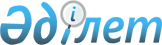 Об организации общественных работ, социальных рабочих мест, молодежной практики для целевых групп населения на 2012 год по Зыряновскому району
					
			Утративший силу
			
			
		
					Постановление акимата Зыряновского района Восточно-Казахстанской области от 21 декабря 2011 года N 816. Зарегистрировано управлением юстиции Зыряновского района Департамента юстиции Восточно-Казахстанской области 16 января 2012 года за N 5-12-132. Прекращено действие по истечении срока, на который постановление было принято (письмо аппарата акима Зыряновского района от 22 января 2013 года № 07-06/59)      Сноска. Прекращено действие по истечении срока, на который постановление было принято (письмо аппарата акима Зыряновского района от 22.01.2013 № 07-06/59).      Примечание РЦПИ.

      В тексте сохранена авторская орфография и пунктуация.

      В соответствии с подпунктом 13) пункта 1 статьи 31 Закона Республики Казахстан от 23 января 2001 года «О местном государственном управлении и самоуправлении в Республике Казахстан», подпунктами 5), 5-4), 5-7) статьи 7, статьями 18-1, 18-2, 20 Закона Республики Казахстан от 23 января 2001 года «О занятости населения», Правилами организации и финансирования общественных работ, социальных рабочих мест, молодежной практики, утвержденных постановлением Правительства Республики Казахстан от 19 июня 2001 года № 836, статьей 2 Закона Республики Казахстан от 18 декабря 1992 года «О социальной защите граждан, пострадавших вследствие ядерных испытаний на Семипалатинском испытательном ядерном полигоне» акимат ПОСТАНОВЛЯЕТ:



      1. исключен постановлением акимата Зыряновского района от 12.06.2012 N 1233.



      2. исключен постановлением акимата Зыряновского района от 12.06.2012 N 1233.



      3. Утвердить перечень работодателей, где будут организованы рабочие места для прохождения молодежной практики в 2012 году, согласно приложениям 3, 5.

      Сноска. Пункт 3 в редакции постановления акимата Зыряновского района от 20.03.2012 № 1024 (вводится в действие через 10 дней после опубликования).



      4. Размер оплаты труда участников общественных работ утвердить в размере минимальной заработной платы, установленной на 2012 год, с учетом дополнительной оплаты за проживание на территории минимального радиационного риска.



      5. Рекомендовать руководителям организаций предоставлять отдельным категориям работников (женщинам, имеющим несовершеннолетних детей, многодетным матерям, инвалидам, лицам, не достигшим восемнадцатилетнего возраста) возможность работать неполный рабочий день, а также применять гибкие формы организации рабочего времени, с учетом особенности условия труда соответствующей категории в соответствии с трудовым законодательством Республики Казахстан.



      6. Признать утратившими силу:

      1) постановление акимата Зыряновского района от 14 декабря 2010 года № 235 «Об организации оплачиваемых общественных работ и создании социальных рабочих мест для целевых групп населения на 2011 год по Зыряновскому району» (зарегистрировано в Реестре государственной регистрации нормативных правовых актов 21 января 2011 года № 5-12-115);

      2) постановление акимата Зыряновского района от 20 июня 2011 года № 543 «О внесении изменения в постановление акимата Зыряновского района № 235 от 14 декабря 2010 года «Об организации оплачиваемых общественных работ и создании социальных рабочих мест для целевых групп населения на 2011 год по Зыряновскому району» (зарегистрировано в Реестре государственной регистрации нормативных правовых актов 25 июля 2011 года № 5-12-124);

      3) постановление акимата Зыряновского района от 20 мая 2009 года № 4 «Об организации социальных рабочих мест» (зарегистрировано в Реестре государственной регистрации нормативных правовых актов 01 июля 2009 года № 5-12-88).

      7. Контроль за исполнением настоящего постановления возложить на заместителя акима Зыряновского района Ерембесова К. Ш.



      8. Настоящее постановление вводится в действие по истечении десяти календарных дней после его первого официального опубликования.      Аким Зыряновского района                   Е. Салимов

Приложение 1

к постановлению акимата

Зыряновского района

от 21 декабря 2011 года № 816 Перечень организаций, в которых будут проводиться общественные

работы в 2012 году, виды, объемы, источники финансирования и

конкретные условия общественных работ

      Сноска. Приложение 1 исключено постановлением акимата Зыряновского района от 12.06.2012 N 1233.

Приложение 2

к постановлению акимата

Зыряновского района

от 21 декабря 2011 года № 816 Перечень работодателей, где будут организованы социальные

рабочие места в 2012 году

      Сноска. Приложение 2 исключено постановлением акимата Зыряновского района от 12.06.2012 N 1233.

 

Приложение 3

к постановлению акимата

Зыряновского района

от 21 декабря 2011 года № 816 Перечень работодателей, где будут организованы рабочие места

для прохождения молодежной практики в 2012 году      Примечание: направление на «молодежную практику» осуществляется с согласия безработного на срок до 6 месяцев;

      оплата труда участнику «молодежной практики» производится:

      выпускникам учебных заведений начального и среднего профессионального образования в размере одной минимальной заработной платы с коэффициентом 1,2 за полный отработанный месяц;

      выпускникам высших учебных заведений в размере одной минимальной заработной платы с коэффициентом 1,5 за полный отработанный месяц.

      Обязанности сторон, виды, объемы работ, размер и условия оплаты труда, срок и источники финансирования молодежной практики предусматриваются трудовыми договорами, заключаемыми между работниками и работодателями в соответствии с трудовым законодательством Республики Казахстан.      Начальник

      государственного учреждения

      «Отдел занятости и социальных

      программ Зыряновского района»              Оспанова Р. З.

Приложение 4

к постановлению акимата

Зыряновского района

от 21 декабря 2011 года № 816 Перечень работодателей, где будут организованы социальные

рабочие места в 2012 году в рамках Программы занятости 2020      Сноска. Приложение 4 исключено постановлением акимата Зыряновского района от 12.06.2012 N 1233.

Приложение 5

к постановлению акимата

Зыряновского района

от 21 декабря 2011 года № 816 Перечень работодателей, где будут организованы рабочие места

для прохождения молодежной практики в 2012 году

в рамках Программы занятости 2020      Сноска. Постановление дополнено приложением 5 в соответствии с постановлением акимата Зыряновского района от 20.03.2012 № 1024 (вводится в действие через 10 дней после опубликования).      Примечание: Молодежная практика организуется путем создания временных рабочих мест и имеет следующие особенности:

      1) предназначено специально для получения выпускниками первоначального опыта работы по полученной профессии (специальности);

      2) оплата труда участников молодежной практики производится за счет средств республиканского бюджета;

      3) количество рабочих мест не ограничено, работа носит временный характер и для ее организации не могут быть использованы постоянные рабочие места и вакансии;

      4) направляемые выпускники, возраст которых не должен превышать 29 лет, должны быть зарегистрированы в уполномоченном органе в качестве безработных;

      5) в момент выдачи направления в уполномоченном органе и/или в центре занятости населения для выпускника отсутствовала подходящая постоянная работа.

      В 2012 году субсидирование заработной платы осуществляется в течение 6 месяцев в размере 26 тысяч тенге.      Начальник Государственного

      управления «Отдел занятости

      и социальных программ

      Зыряновского района»                       Р. Оспанова
					© 2012. РГП на ПХВ «Институт законодательства и правовой информации Республики Казахстан» Министерства юстиции Республики Казахстан
				№

п/пНаименование работодателя

(организация)Наименование

специальностиКоличество

рабочих мест1Государственное учреждение «Детский приют «Достык» (по согласованию)педагог (воспитатель, учитель)11Государственное учреждение «Детский приют «Достык» (по согласованию)психолог12Зыряновский филиал республиканского государственного предприятия «Центр по недвижимости» (по согласованию)оператор ПК12Зыряновский филиал республиканского государственного предприятия «Центр по недвижимости» (по согласованию)оценщик12Зыряновский филиал республиканского государственного предприятия «Центр по недвижимости» (по согласованию)делопроизводитель13Коммунальное государственное казенное предприятие «Детский сад «Катюша»воспитатель24Государственное учреждение «Профессиональный лицей - 10» (по согласованию)каменщик34Государственное учреждение «Профессиональный лицей - 10» (по согласованию)портной34Государственное учреждение «Профессиональный лицей - 10» (по согласованию)слесарь по ремонту автомобилей35Серебрянский территориальный отдел Департамента по исполнению судебных актов по Восточно-Казахстанской области (по согласованию)юрист15Серебрянский территориальный отдел Департамента по исполнению судебных актов по Восточно-Казахстанской области (по согласованию)делопроизводитель16Коммунальное государственное учреждение «Территориальный центр социального обслуживания инвалидов и престарелых граждан»юрист16Коммунальное государственное учреждение «Территориальный центр социального обслуживания инвалидов и престарелых граждан»техник-программист17Налоговое управление по Зыряновскому району-городу Зыряновску (по согласованию)экономист57Налоговое управление по Зыряновскому району-городу Зыряновску (по согласованию)программист18Государственное учреждение «Государственный архив Зыряновского района» (по согласованию)архивариус18Государственное учреждение «Государственный архив Зыряновского района» (по согласованию)юрист18Государственное учреждение «Государственный архив Зыряновского района» (по согласованию)делопроизводитель19Учреждение «Колледж строительства и транспорта» (по согласованию)секретарь-референт19Учреждение «Колледж строительства и транспорта» (по согласованию)техник-программист19Учреждение «Колледж строительства и транспорта» (по согласованию)отделочник19Учреждение «Колледж строительства и транспорта» (по согласованию)каменщик110Государственное учреждение «Отдел экономики Зыряновского района»экономист-бухгалтер211Государственное учреждение «Отдел физической культуры и спорта Зыряновского района»экономист-бухгалтер111Государственное учреждение «Отдел физической культуры и спорта Зыряновского района»программист112Государственное учреждение «Отдел внутренней политики Зыряновского района»юрист113Государственное учреждение «Отдел жилищно-коммунального хозяйства, пассажирского транспорта и автомобильных дорог Зыряновского района»теплоэнергетик113Государственное учреждение «Отдел жилищно-коммунального хозяйства, пассажирского транспорта и автомобильных дорог Зыряновского района»специалист по транспорту113Государственное учреждение «Отдел жилищно-коммунального хозяйства, пассажирского транспорта и автомобильных дорог Зыряновского района»экономист-бухгалтер114Государственное учреждение «Отдел образования Зыряновского района»делопроизводитель214Государственное учреждение «Отдел образования Зыряновского района»экономист-бухгалтер214Государственное учреждение «Отдел образования Зыряновского района»электрик114Государственное учреждение «Отдел образования Зыряновского района»художник115Управление юстиции Зыряновского района (по согласованию)делопроизводитель115Управление юстиции Зыряновского района (по согласованию)техник-программист115Управление юстиции Зыряновского района (по согласованию)архивариус116Государственное учреждение «Отдел предпринимательства Зыряновского района»бухгалтер-экономист117Государственное учреждение «Отдел земельных отношений Зыряновского района»землеустроитель117Государственное учреждение «Отдел земельных отношений Зыряновского района»земельный кадастр118Государственное учреждение «Отдел занятости и социальных программ Зыряновского района»техник-программист118Государственное учреждение «Отдел занятости и социальных программ Зыряновского района»экономист-бухгалтер118Государственное учреждение «Отдел занятости и социальных программ Зыряновского района»юрист119Зыряновское отделение Восточно-Казахстанского областного филиала Государственного центра по выплате пенсий (по согласованию)техник-программист219Зыряновское отделение Восточно-Казахстанского областного филиала Государственного центра по выплате пенсий (по согласованию)экономист-бухгалтер220Зыряновский филиал  Государственное учреждение «Центр обслуживания населения №1» (по согласованию)делопроизводитель120Зыряновский филиал  Государственное учреждение «Центр обслуживания населения №1» (по согласованию)архивариус120Зыряновский филиал  Государственное учреждение «Центр обслуживания населения №1» (по согласованию)техник-программист121Государственное учреждение «Центральная библиотечная система Зыряновского района» библиотекарь121Государственное учреждение «Центральная библиотечная система Зыряновского района» психолог122Управление статистики Зыряновского района (по согласованию)экономист123Государственное коммунальное казенное предприятие «Центр обучения языкам»секретарь-делопроизводитель (государственный язык)124Зыряновский районный суд (по согласованию)юрист224Зыряновский районный суд (по согласованию)техник-программист125Специализированный административный суд Зыряновского района (по согласованию)юрист225Специализированный административный суд Зыряновского района (по согласованию)архивариус126Зыряновский филиал Народно-Демократической партии «Нур Отан» (по согласованию)оператор ПК126Зыряновский филиал Народно-Демократической партии «Нур Отан» (по согласованию)юрист127Государственное учреждение «Отдел внутренних дел города Зыряновска, Зыряновского района» (по согласованию)юрист227Государственное учреждение «Отдел внутренних дел города Зыряновска, Зыряновского района» (по согласованию)экономист-бухгалтер128Государственное учреждение «Департамент по контролю и социальной защите Министерства труда и социальной защиты населения Республики Казахстан по Восточно-Казахстанской области» (по согласованию)юрист129Товарищество с ограниченной ответственностью «Фаворит» (по согласованию)водитель-тракторист129Товарищество с ограниченной ответственностью «Фаворит» (по согласованию)электрик129Товарищество с ограниченной ответственностью «Фаворит» (по согласованию)машинист крана130Индивидуальный предприниматель Ханикова (по согласованию)портной131Индивидуальный предприниматель «Уразов» (по согласованию)автослесарь232Индивидуальный предприниматель Брютов (по согласованию)автослесарь133Товарищество с ограниченной ответственностью «ШыгысСтрой» (по согласованию)каменщик333Товарищество с ограниченной ответственностью «ШыгысСтрой» (по согласованию)облицовщик233Товарищество с ограниченной ответственностью «ШыгысСтрой» (по согласованию)штукатур-маляр234Товарищество с ограниченной ответственностью «Зыряновская швейная фабрика» (по согласованию)портной235Филиал Товарищество с ограниченной ответственностью «Производственно-коммерческая фирма Казахстан Тексти-Лайн» (по согласованию)портной236Товарищество с ограниченной ответственностью «Ремонтник» (по согласованию)инженер-строитель136Товарищество с ограниченной ответственностью «Ремонтник» (по согласованию)столяр-станочник236Товарищество с ограниченной ответственностью «Ремонтник» (по согласованию)штукатур-маляр237Государственное учреждение «Отдел финансов Зыряновского района»экономист-финансист138Государственное учреждение «Аппарат акима города Зыряновска»юрист138Государственное учреждение «Аппарат акима города Зыряновска»ветеринар138Государственное учреждение «Аппарат акима города Зыряновска»экономист139Товарищество с ограниченной ответственностью «ВостокПроммонтаж» (по согласованию)электрогазосварщик239Товарищество с ограниченной ответственностью «ВостокПроммонтаж» (по согласованию)штукатур-маляр239Товарищество с ограниченной ответственностью «ВостокПроммонтаж» (по согласованию)монтажник140Зыряновский территориальный отдел судебных исполнителей Департамента по исполнению судебных актов по Восточно-Казахстанской области (по согласованию)юрист141Суд № 2 Зыряновского района (по согласованию)юрист142Зыряновский районный узел почтовой связи акционерного общества «Казпочта» (по согласованию) экономист-бухгалтер142Зыряновский районный узел почтовой связи акционерного общества «Казпочта» (по согласованию) оператор ПК143Государственное учреждение «Отдел архитектуры Зыряновского района»архитектор143Государственное учреждение «Отдел архитектуры Зыряновского района»инженер-строитель144Государственное учреждение «Аппарат акима поселка Прибрежный»бухгалтер144Государственное учреждение «Аппарат акима поселка Прибрежный»юрист144Государственное учреждение «Аппарат акима поселка Прибрежный»ветврач1№ п/пНаименование работодателя (организация)Наименование специальностиКоличество рабочих местЗаработная плата (на одного человека в месяц )Продолжительность (месяцев)1Государственное учреждение «Управление юстиции Зыряновского района Департамента юстиции Восточно-Казахстанской области Министерства юстиции Республики Казахстана» (по согласованию)Делопроизводитель22600061Государственное учреждение «Управление юстиции Зыряновского района Департамента юстиции Восточно-Казахстанской области Министерства юстиции Республики Казахстана» (по согласованию)Программист22600061Государственное учреждение «Управление юстиции Зыряновского района Департамента юстиции Восточно-Казахстанской области Министерства юстиции Республики Казахстана» (по согласованию)Архивариус42600062Государственное учреждение «Отдел внутренних дел города Зыряновска и Зыряновского района Департамента внутренних дел Восточно-Казахстанской области Министерства внутренних дел Республики Казахстан» по согласованию)Юрист72600062Государственное учреждение «Отдел внутренних дел города Зыряновска и Зыряновского района Департамента внутренних дел Восточно-Казахстанской области Министерства внутренних дел Республики Казахстан» по согласованию)Делопроизводитель12600062Государственное учреждение «Отдел внутренних дел города Зыряновска и Зыряновского района Департамента внутренних дел Восточно-Казахстанской области Министерства внутренних дел Республики Казахстан» по согласованию)Экономист12600063Государственное учреждение «Аппарат акима Чапаевского сельского округа Зыряновского района Восточно-Казахстанской области»Секретарь-референт12600063Государственное учреждение «Аппарат акима Чапаевского сельского округа Зыряновского района Восточно-Казахстанской области»Программист12600064Зыряновский филиал Республиканского государственного учреждения «Центр обслуживания населения № 1 Восточно-Казахстанской области» Комитета по контролю и автоматизации государственных услуг и координации деятельности Центров обслуживания населения Министерства связи и информации Республики Казахстан (по согласованию)Делопроизводитель32600064Зыряновский филиал Республиканского государственного учреждения «Центр обслуживания населения № 1 Восточно-Казахстанской области» Комитета по контролю и автоматизации государственных услуг и координации деятельности Центров обслуживания населения Министерства связи и информации Республики Казахстан (по согласованию)Архивист52600064Зыряновский филиал Республиканского государственного учреждения «Центр обслуживания населения № 1 Восточно-Казахстанской области» Комитета по контролю и автоматизации государственных услуг и координации деятельности Центров обслуживания населения Министерства связи и информации Республики Казахстан (по согласованию)Оператор ПК52600065Государственное учреждение «Аппарат акима поселка Зубовск Зыряновского района Восточно-Казахстанской области»Экономист12600066Товарищество с ограниченной ответственностью «Серебрянское пассажирское автотранспортное Предприятие» (по согласованию)Бухгалтер22600066Товарищество с ограниченной ответственностью «Серебрянское пассажирское автотранспортное Предприятие» (по согласованию)Автомеханик22600067Государственное учреждение «Аппарат акима города Серебрянск Зыряновского района Восточно-Казахстанской области»Переводчик с русского языка на казахский язык22600068Филиал учреждения «Колледж строительства и транспорта» города Серебрянск (по согласованию)Программист12600069Государственное учреждение «Начальная школа № 1» города ЗыряновскаПереводчик казахского языка12600069Государственное учреждение «Начальная школа № 1» города ЗыряновскаУчитель музыки12600069Государственное учреждение «Начальная школа № 1» города ЗыряновскаДелопроизводитель12600069Государственное учреждение «Начальная школа № 1» города ЗыряновскаОрганизатор126000610Государственное учреждение «Аппарат акима Тургусунского сельского округа Зыряновского района Восточно-Казахстанской области»Юрист126000611Коммунальное Государственное Учреждение «Центр занятости» акимата Зыряновского районаПомощник специалиста226000612Государственное учреждение «Зыряновское городское управление казначейства Департамента казначейства по Восточно-Казахстанской области Комитета казначейства Министерства финансов Республики Казахстан» (по согласованию)Экономист-финансист126000613Зыряновское отделение Восточно-Казахстанского Областного Филиала «Государственный центр по выплате пенсий» (по согласованию)Бухгалтер-экономист226000613Зыряновское отделение Восточно-Казахстанского Областного Филиала «Государственный центр по выплате пенсий» (по согласованию)Программист226000614Государственное учреждение «Профессиональный лицей № 6» город Серебрянск (по согласованию)Преподаватель общетехнических и специальных дисциплин126000614Государственное учреждение «Профессиональный лицей № 6» город Серебрянск (по согласованию)Техник-механик 126000614Государственное учреждение «Профессиональный лицей № 6» город Серебрянск (по согласованию)Техник-электрик126000615Государственное учреждение «Налоговое управление по Зыряновскому району городу Зыряновску Налогового департамента по Восточно-Казахстанской области Налогового комитета Министерства финансов Республики Казахстан» (по согласованию)экономист1426000615Государственное учреждение «Налоговое управление по Зыряновскому району городу Зыряновску Налогового департамента по Восточно-Казахстанской области Налогового комитета Министерства финансов Республики Казахстан» (по согласованию)программист226000616Индивидуальный предприниматель Нагибина И.С. «СтомЦентр» (по согласованию)Зубной техник226000616Индивидуальный предприниматель Нагибина И.С. «СтомЦентр» (по согласованию)Врач- стоматолог1260006